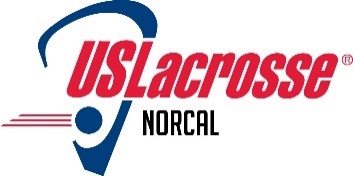 NorCal Chapter of US Lacrosse board meeting Monday, May 20, 2019AgendaReview and adopt minutes from April 15, 2019 meeting (TP) (needs NCCUSL approval)2019 Chapter Financials (SD)P&LB/SIRS and CA state tax returns filedKey activities, initiatives and objectives - statusHOF – (DA)Board approval to add Laura Bernhard as a Ballot committee member (needs NCCUSL approval)Next steps; extend deadline from May 31 to June 15; Committee to elect chairApproval of financial assistance for NorCal Women’s National team (needs NCCUSL approval) All American and Academic AA process underway; New NCS area girls’ chair; New chairs for boys’ Central and Silicon Valley areas (DA)OutreachGold Country/Nevada Union HS; Rocklin and Woodcreek – interested in transitioning to CIF for 2020Request for help from Watsonville to establish a GHS teamMenlo Middle School – possible NCJLA or independent team w/local middle school “league”; no contact since last board meeting.Fresno, Clovis, Brentwood - Delta Lacrosse, Richmond – Richmond College Prep – Status… anything new?Chapter equipment inventory and status update (IB)Fund raising (AH)CIF championships (all)Recent NCCUSL participation in eventsNCJLA EOS events – May 4-5; Treasure Island – DTA setup; Lauren Davenport and Lyn Porterfield, May 4th; DTA morning and Lyn Porterfield all day, May 5th. May 18 & 19; Torri and Alex Horovitz scheduled at TI; others? Results (All)Upcoming activities and events, some of which require NCCUSL planning and involvementNCJLA Summer workshop; Saturday, June 8th –Doug Locker volunteered.Should we plan a town hall for CIF coaches?PLL – Aug 10 & 11; Avaya Stadium, San Jose; NCCUSL role?Other items?Next meeting date – Monday, June 18, 2018